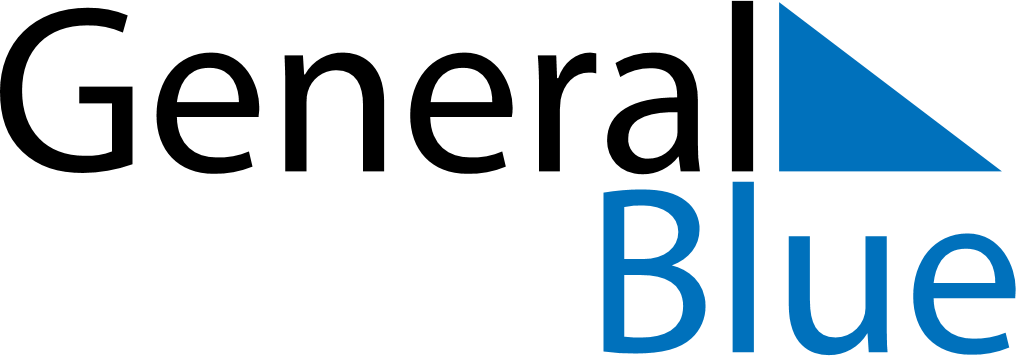 December 2021December 2021December 2021BelgiumBelgiumSUNMONTUEWEDTHUFRISAT1234567891011Saint Nicholas1213141516171819202122232425Christmas Day262728293031